КРОССВОРДТема «Это должен знать «Слесарь по ремонту строительных машин»Выполнил: Фатхудинов Вадим 1 курс, 13 группа, (17 лет)ГБП ОУ Тверской политехнический колледж2016ВОПРОСЫОТВЕТЫ11327541139166101581214171819По горизонтали:По вертикали:3.  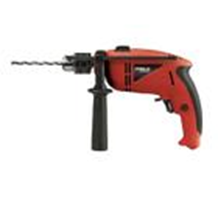 1. 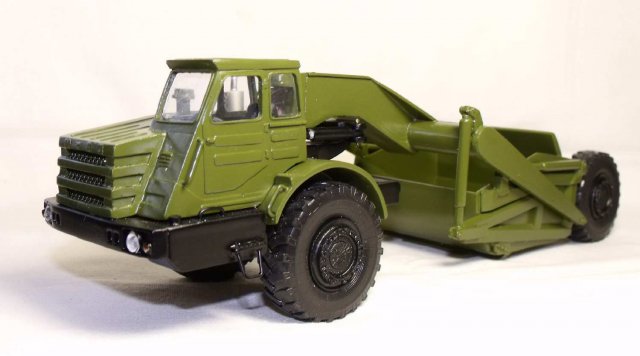 4.  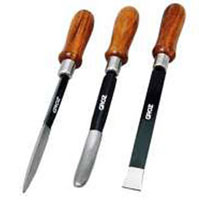 2.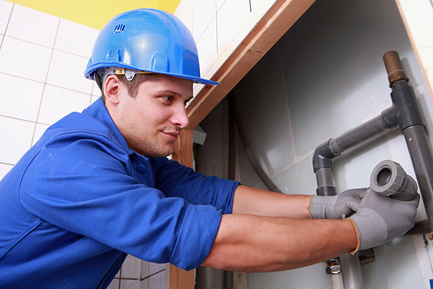 8. 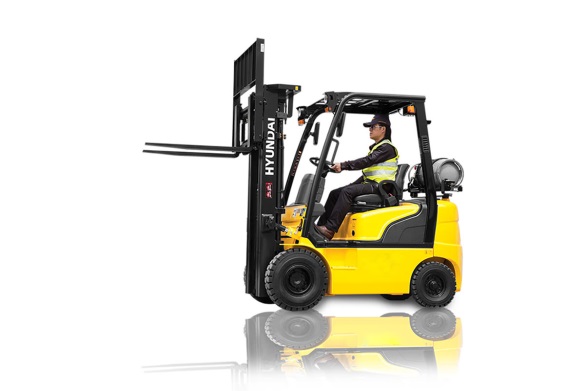 5 . 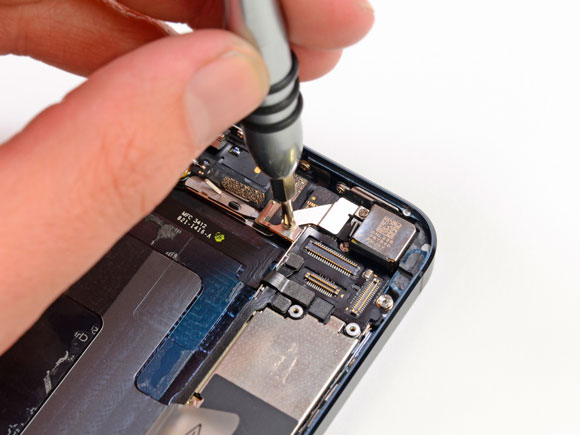 9.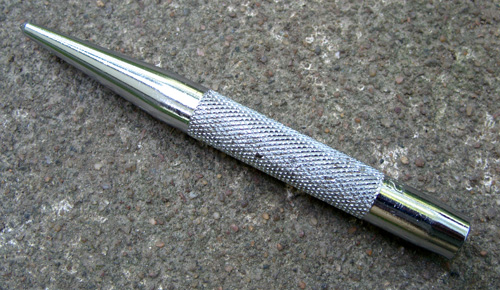 6.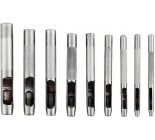 10. 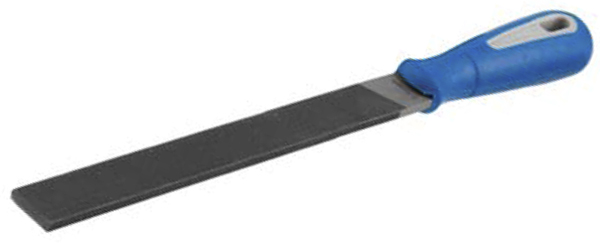 7.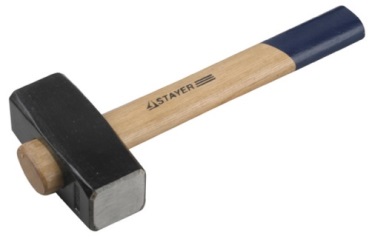 11.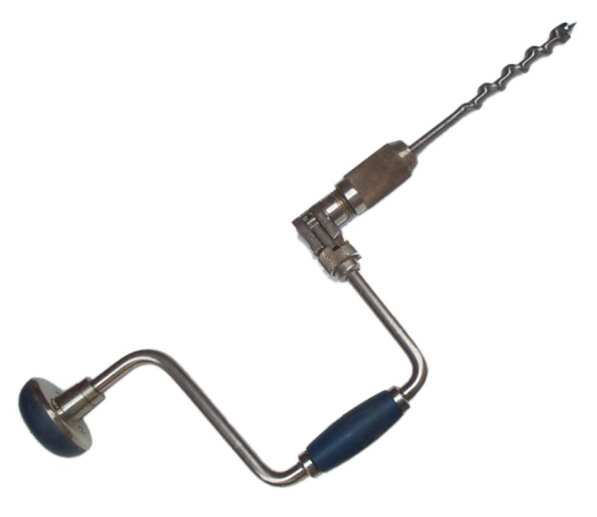 11.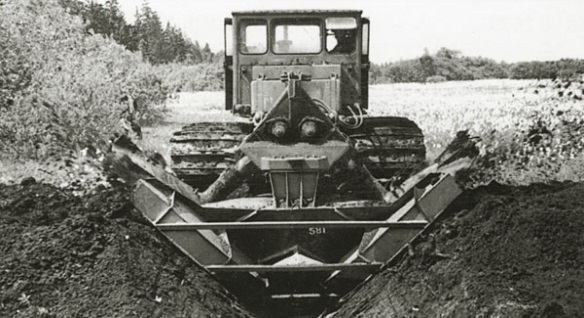 17. 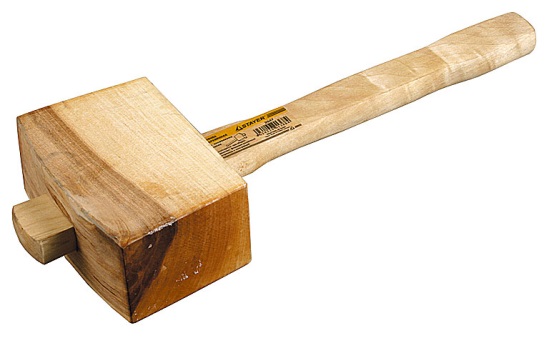 12.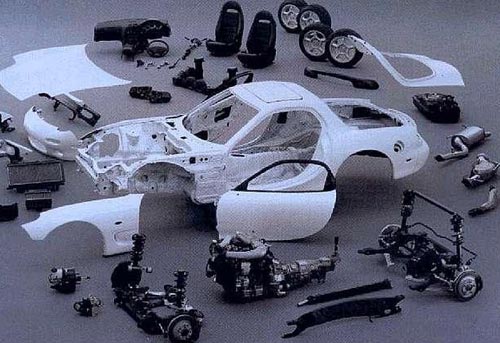 19.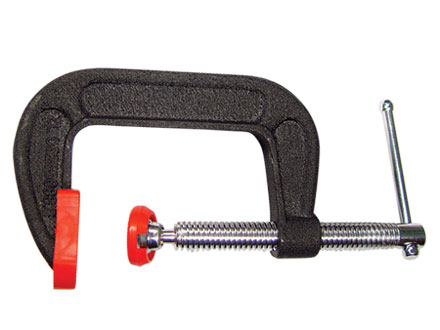 13.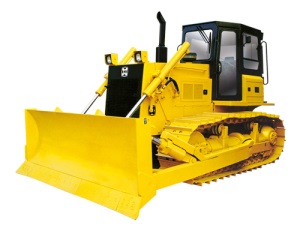 14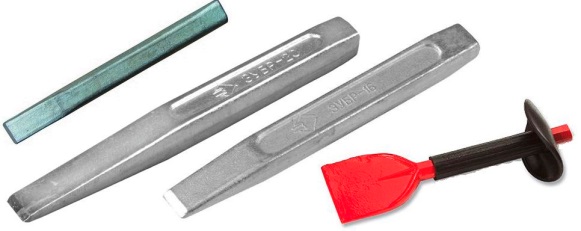 15. 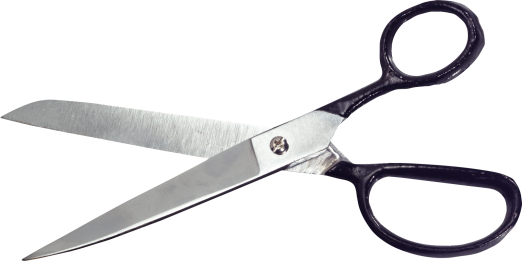 16. 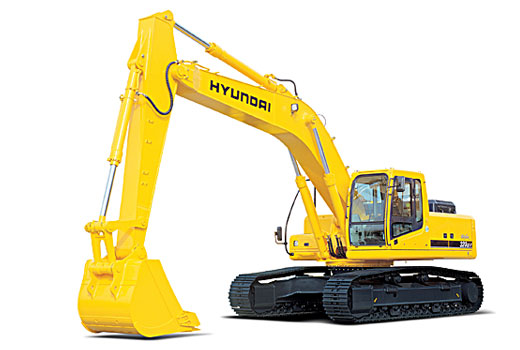 18. 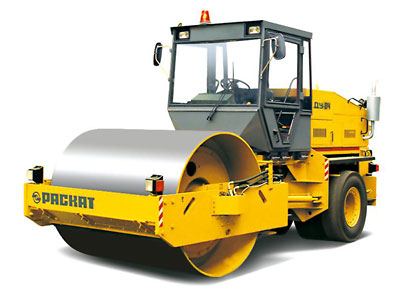 По горизонтали:По вертикали:3. дрель4. шабер8. погрузчик9. керн10. напильник11. коловорот17. киянка19. струбцина1. скрейпер2. слесарь5. сборке6. пробойник7. кувалда11. каналокопатель12. разборка13. бульдозер14. зубило15. ножницы16. экскаватор18. каток